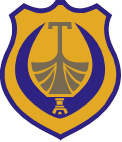 CRNA GORAOPŠTINA TIVATGODIŠNJI IZVJEŠTAJ O REALIZACIJI PROGRAMA SPORTSKIH ORGANIZACIJA ZA 2019. GODINU1. Kratak opis ciljeva programa koji su trebali biti postignutiKoji su ciljevi predloženog programa sa kojim se apliciralo, kratak opis(npr. razvoj mlađih kategorija, unapređenje uslova za bavljenje sportom itd)2. U kojoj je mjeri program realizovanDa li je predloženi programrealizovan i u kojoj mjeri. Ukoliko nije, objasniti razloge i priložiti odgovarajuću dokumentaciju kao dokaz.3. Opis postignutih rezultataKratak opis ostvarenih rezultata koji su predloženi programom (npr. nabavka opreme, učešće na prvenstvu,turniru/takmičenju itd)4. Broj i struktura korisnika obuhvaćenih programomNa koga se predloženi program odnosio, koliko je učesnika uključeno, kakva je njihova struktura.5. Realizovane aktivnosti u izvještajnom periodu ( navesti aktivnosti odnosno grupe aktivnosti ) :6. Sufinansiranje sa stavke Rezerva (Dodatna sredstva) :7. Kratak opis problema ili odstupanja od Programa koji su se javili tokom realizacije istog, ukoliko ih je bilo :8. Troškovi na realizaciji Programa:POTPIS OVLAŠĆENOG LICA SPORTSKE ORGANIZACIJE__________________________________________________MP  Sekretarijat za mlade, sport i socijalna pitanja												___________________________________*Obrazac broj 5 koji je popunjen neelektronski, odnosno pisan rukom, neće biti prihvaćen*Stranicu broj 8 popunjava Sekretarijat za mlade, sport i socijalna pitanjaNaziv sportske organiazcijeBroj ugovora0101- 680 – 121 / ______Odobrena sredstva u 2019. godini / iznos                                                                       €TelefonE-mailAdresa / sjedište sportske organizacijeLice ovlašćeno za zastupanje / odgovorno licePočetak realizacije programaZavršetak realizacije programaR.b. aktivnostiProgramska cjelina/aktivnostDatum početkaDatum završetkaRezultatCjelina (grupa aktivnosti) - odlazak na Evropsko prvenstvod/m/gd/m/gNpr. učešće na Evropskom prvenstvuCijelina – Ishrana na takmičenju koje se održava van Opštine Tivat d/m/gd/m/gNpr. učešće na Evropskom prvenstvuPojedinačne aktivnosti iz cijeline, npr. kupovina opremed/m/gd/m/gNpr, nabavljeno XXX Pojedinačne aktivnosti iz cijeline, npr. smještaj u hotelud/m/gd/m/gNpr, plaćen smještaj u hotelu XXX dana za XXX takmičaraBrojNaziv aktivnostiIznos Prilog 1.Npr. organizacija turnira, kupovina opreme  i sl.Iznos odobrenih sredstava isključivo sa stavke Rezerva Priložiti navedeno (fotogrfija, novinski člana, CD...)2.3.4.Br Vrsta troškaBr. Računa/faktureNaziv pravnog lica kome su uplaćena sredstvaBroj izvoda iz banke i datum transakcijeNumerička oznaka dokumenta u priloguIznos1.Npr. učešće na Evropskom prvenstvuSvaki trošak treba da prati odgovarajući prilog (faktura, račun...). Svaki prilog treba da bude numerisan u skladu sa tabelom. Npr. Prilog 12.Npr.kupovina avio karata3.Npr.smještaj u hotelu4.UKUPAN IZNOS TROŠKOVAUKUPAN IZNOS TROŠKOVAUKUPAN IZNOS TROŠKOVAUKUPAN IZNOS TROŠKOVAUKUPAN IZNOS TROŠKOVAUKUPAN IZNOS TROŠKOVADatum prijema IzvještajaIzvještaj pregledao Izvještaj prihvaćen i pozitivno ocijenjenDANEDopuna dokumentacije